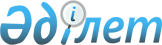 Об очередном призыве на срочную воинскую службу в ряды Вооруженных Сил Республики Казахстан в апреле-июне и октябре-декабре 2011 года
					
			Утративший силу
			
			
		
					Постановление акимата Мойынкумского района Жамбылской области от 28 марта 2011 года № 90. Зарегистрировано Мойынкумским Управлением юстиции 28 апреля 2011 года за № 6-7-68. Утратило силу постановлением Мойынкумского районного акимата Жамбылской области от 19 ноября 2015 года № 359      Сноска. Утратило силу постановлением Мойынкумского районного акимата Жамбылской области от 19.11.2015 № 359

      Примечание РЦПИ.

      В тексте сохранена авторская орфография и пунктуация.

      На основании статьи-19 Закона Республики Казахстан от 8 июля 2005 года "О воинской обязанности и воинcкой службе", Указа Президента Республики Казахстан от 3 марта 2011 года № 1163 "Об увольнении в запас военнослужащих срочной воинской службы, выслуживших установленный срок воинской службы, и очередном призыве граждан Республики Казахстан на срочную воинскую службу в апреле-июне и октябре-декабре 2011 года", постановление Правительства Республики Казахстан от 11 марта 2011 года № 250 "О реализации Указа Президента Республики Казахстан от 3 марта 2011 года № 1163 "Об увольнении в запас военнослужащих срочной воинской службы, выслуживших установленный срок воинской службы и очередном призыве граждан Республики Казахстан на срочную воинскую службу в апреле-июне и октябре-декабре 2011 года", акимат района ПОСТАНОВЛЯЕТ:

      1. Провести призыв на срочную воинскую службу в Вооруженные Силы Республики Казахстан в апреле-июне и октябре-декабре 2011 года, граждан мужского пола в возрасте от восемнадцати до двадцати семи лет, не имеющих права на отсрочку или освобождение от призыва, а также граждан, отчисленных из учебных заведений, не достигших двадцати семи лет и не выслуживших установленные сроки воинской службы по призыву.

      2. Утвердить районную призывную комиссию для организации и проведения призыва граждан на срочную воинскую службу в следующем составе: 

      

      3.Государственному учреждению "Отдел внутренних дел Мойынкумского района Департамента внутренних дел Жамбылской области" (по согласованию) в пределах своей компетенции обеспечить доставку лиц, уклоняющихся от призыва на воинскую службу.

      4. Настоящее Постановление вступает в силу со дня государственной регистрации в органах Юстиции и вводится в действие со дня его первого официального опубликования.

      5. Контроль за исполнением данного Постановления возложить на заместителя акима района Есеева Б.



      "СОГЛАСОВАНО"

      Главный врач коммунального государственного 

      предприятия на праве хозяйственного ведения

      "Центральная районная больница Мойынкумского

      района управления здравоохранения акимата Жамбылской области"

      Г.Кемелкулова

      28.03.2011 года

      Начальник государственного учреждения

      "Отдел внутренних дел Мойынкумского района

      Департамента внутренних дел Жамбылской области"

      Е.Иманбаев

      28.03.2011 года

      Начальник государственного учреждения

      "Отдел по делам обороны Мойынкумского

      района Жамбылской области"

      Г.Даминов

      28.03.2011 года


					© 2012. РГП на ПХВ «Институт законодательства и правовой информации Республики Казахстан» Министерства юстиции Республики Казахстан
				Даминов Галмат Турдахметович 

-

начальник государственного учреждения "Отдел по делам обороны Мойынкумского района Жамбылской области" председатель комиссии (по согласованию);

Сабыров Мухаметқул 

-

главный инспектор государственного учреждения "Аппарат Акима Мойынкумского района" заместитель председателя комиссии; 

Члены комиссии:

Члены комиссии:

Члены комиссии:

Орынбеков Жанайдар Егембердиевич 

-

заместитель начальника государственного учреждения "Отдел внутрених дел Мойынкумского района Департамента внутрених дел Жамбылской области" подполковник полиции (по согласованию);

Иманқулов Суан Қорабайевич

-

хирург коммунального государственного предприятие на праве хозяйственного ведения "Центральная районная больница Мойынкумского района управления здравоохранения акимата Жамбылской области" председатель медицинскои комиссии (по согласованию);

Козова Жанна Ныгмановна 

-

медицинская сестра коммунального государственного предприятие на праве хозяйственного ведения "Центральная районная больница Мойынкумского района управления здравоохранения акимата Жамбылской области" секретарь комиссии (по согласованию)


      Аким Мойынкумского района 

Б.Рысмендиев
